OVERPATTON TOWNSHIPEmployment Application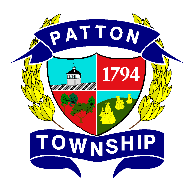 Applicant InformationApplicant InformationApplicant InformationApplicant InformationApplicant InformationApplicant InformationApplicant InformationApplicant InformationApplicant InformationApplicant InformationApplicant InformationApplicant InformationApplicant InformationApplicant InformationApplicant InformationApplicant InformationApplicant InformationApplicant InformationApplicant InformationApplicant InformationApplicant InformationApplicant InformationApplicant InformationLast NameLast NameFirst First First First First First First First M.I. M.I. M.I. DateDateStreet AddressStreet AddressStreet AddressApartment/Unit #Apartment/Unit #Apartment/Unit #Apartment/Unit #Apartment/Unit #CityState   State   State   State   State   State   State   State   ZIPZIPPhoneE-mail AddressE-mail AddressE-mail AddressE-mail AddressDate AvailableDate AvailableDate AvailableDesired Salary:  $  Desired Salary:  $  Desired Salary:  $  Desired Salary:  $  Desired Salary:  $  Desired Salary:  $  Desired Salary:  $  Desired Salary:  $  Desired Salary:  $  Desired Salary:  $  Desired Salary:  $  Desired Salary:  $  Desired Salary:  $  Position Applied forPosition Applied forPosition Applied forPosition Applied forAre you a citizen of the United States?Are you a citizen of the United States?Are you a citizen of the United States?Are you a citizen of the United States?Are you a citizen of the United States?Are you a citizen of the United States?Are you a citizen of the United States?YES       NO  YES       NO  YES       NO  YES       NO  YES       NO  If no, are you authorized to work in the U.S.?If no, are you authorized to work in the U.S.?If no, are you authorized to work in the U.S.?If no, are you authorized to work in the U.S.?If no, are you authorized to work in the U.S.?If no, are you authorized to work in the U.S.?If no, are you authorized to work in the U.S.?If no, are you authorized to work in the U.S.?YES  YES  NO Have you ever worked for this company?Have you ever worked for this company?Have you ever worked for this company?Have you ever worked for this company?Have you ever worked for this company?Have you ever worked for this company?Have you ever worked for this company?YES       NO  YES       NO  YES       NO  YES       NO  YES       NO  If so, when?Have you ever been convicted of a felony?Have you ever been convicted of a felony?Have you ever been convicted of a felony?Have you ever been convicted of a felony?Have you ever been convicted of a felony?Have you ever been convicted of a felony?Have you ever been convicted of a felony?YES       NO YES       NO YES       NO YES       NO YES       NO If yes, explainEducationEducationEducationEducationEducationEducationEducationEducationEducationEducationEducationEducationEducationEducationEducationEducationEducationEducationEducationEducationEducationEducationEducationHigh SchoolHigh SchoolAddressAddressAddress  FromToDid you graduate?Did you graduate?YES YES YES NO  NO  NO  Diploma?Diploma? Yes  No   Yes  No   Yes  No   Yes  No   Yes  No   Yes  No  CollegeAddressAddressAddressFromToDid you graduate?Did you graduate?YES YES YES NO  NO  NO  DegreeDegreeOtherAddressAddressAddressFromToDid you graduate?Did you graduate?YES YES YES NO  NO  NO  DegreeDegreeReferencesReferencesReferencesReferencesReferencesReferencesReferencesReferencesReferencesReferencesReferencesReferencesReferencesReferencesReferencesReferencesReferencesReferencesReferencesReferencesReferencesReferencesReferencesPlease list three professional references.Please list three professional references.Please list three professional references.Please list three professional references.Please list three professional references.Please list three professional references.Please list three professional references.Please list three professional references.Please list three professional references.Please list three professional references.Please list three professional references.Please list three professional references.Please list three professional references.Please list three professional references.Please list three professional references.Please list three professional references.Please list three professional references.Please list three professional references.Please list three professional references.Please list three professional references.Please list three professional references.Please list three professional references.Please list three professional references.Full NameFull NameRelationship  Relationship  Relationship  Relationship  Relationship  Relationship  Relationship  Relationship  Relationship  Relationship  Relationship  Relationship  CompanyCompanyPhonePhonePhoneAddressAddressFull NameFull NameRelationship  Relationship  Relationship  Relationship  Relationship  Relationship  Relationship  Relationship  Relationship  Relationship  Relationship  Relationship  CompanyCompanyPhonePhonePhoneAddressAddressFull NameFull NameRelationship  Relationship  Relationship  Relationship  Relationship  Relationship  Relationship  Relationship  Relationship  Relationship  Relationship  Relationship  CompanyCompanyPhonePhonePhoneAddressAddressPrevious Employment (most Recent First)Previous Employment (most Recent First)Previous Employment (most Recent First)Previous Employment (most Recent First)Previous Employment (most Recent First)Previous Employment (most Recent First)Previous Employment (most Recent First)Previous Employment (most Recent First)Company:   Company:   Company:   Company:   Phone:  Phone:  Phone:  Phone:  Address: Address: Address: Address: Supervisor: Supervisor: Supervisor: Supervisor: Job Title: Job Title: Job Title: Starting Salary $Starting Salary $Ending Salary $Ending Salary $Ending Salary $Responsibilities: Responsibilities: Responsibilities: Responsibilities: Responsibilities: Responsibilities: Responsibilities: Responsibilities: From:      To: From:      To: Reason for Leaving Reason for Leaving Reason for Leaving Reason for Leaving Reason for Leaving Reason for Leaving May we contact your previous supervisor for a reference?    YES      NO  May we contact your previous supervisor for a reference?    YES      NO  May we contact your previous supervisor for a reference?    YES      NO  May we contact your previous supervisor for a reference?    YES      NO  May we contact your previous supervisor for a reference?    YES      NO  May we contact your previous supervisor for a reference?    YES      NO  May we contact your previous supervisor for a reference?    YES      NO  May we contact your previous supervisor for a reference?    YES      NO  Company:  Company:  Company:  Company:  Phone: Phone: Phone: Phone: Address: Address: Address: Address: Supervisor: Supervisor: Supervisor: Supervisor: Job Title: Job Title: Job Title: Starting Salary $Starting Salary $Ending Salary $Ending Salary $Ending Salary $Responsibilities: Responsibilities: Responsibilities: Responsibilities: Responsibilities: Responsibilities: Responsibilities: Responsibilities: From:      To: From:      To: Reason for Leaving Reason for Leaving Reason for Leaving Reason for Leaving Reason for Leaving Reason for Leaving May we contact your previous supervisor for a reference?    YES      NO  May we contact your previous supervisor for a reference?    YES      NO  May we contact your previous supervisor for a reference?    YES      NO  May we contact your previous supervisor for a reference?    YES      NO  May we contact your previous supervisor for a reference?    YES      NO  May we contact your previous supervisor for a reference?    YES      NO  May we contact your previous supervisor for a reference?    YES      NO  May we contact your previous supervisor for a reference?    YES      NO  Company: Company: Company: Company: Phone: Phone: Phone: Phone: Address: Address: Address: Address: Supervisor: Supervisor: Supervisor: Supervisor: Job Title: Job Title: Job Title: Starting Salary $Starting Salary $Ending Salary $Ending Salary $Ending Salary $Responsibilities: Responsibilities: Responsibilities: Responsibilities: Responsibilities: Responsibilities: Responsibilities: Responsibilities: From:      To: From:      To: Reason for Leaving Reason for Leaving Reason for Leaving Reason for Leaving Reason for Leaving Reason for Leaving May we contact your previous supervisor for a reference?    YES      NO  May we contact your previous supervisor for a reference?    YES      NO  May we contact your previous supervisor for a reference?    YES      NO  May we contact your previous supervisor for a reference?    YES      NO  May we contact your previous supervisor for a reference?    YES      NO  May we contact your previous supervisor for a reference?    YES      NO  May we contact your previous supervisor for a reference?    YES      NO  May we contact your previous supervisor for a reference?    YES      NO  LIST ANY TECHNICAL OR PROFESSIONAL DESIGNATIONS, SPECIALIZED EXPERIENCE (EG. HEAVY EQUIPMENT OPERATIONS, TRUCK DRIVING), CERTIFICATIONS, COMPUTER SKILLS, ETC THAT WOULD BE APPLICABLE TO THE POSITION.LIST ANY TECHNICAL OR PROFESSIONAL DESIGNATIONS, SPECIALIZED EXPERIENCE (EG. HEAVY EQUIPMENT OPERATIONS, TRUCK DRIVING), CERTIFICATIONS, COMPUTER SKILLS, ETC THAT WOULD BE APPLICABLE TO THE POSITION.LIST ANY TECHNICAL OR PROFESSIONAL DESIGNATIONS, SPECIALIZED EXPERIENCE (EG. HEAVY EQUIPMENT OPERATIONS, TRUCK DRIVING), CERTIFICATIONS, COMPUTER SKILLS, ETC THAT WOULD BE APPLICABLE TO THE POSITION.LIST ANY TECHNICAL OR PROFESSIONAL DESIGNATIONS, SPECIALIZED EXPERIENCE (EG. HEAVY EQUIPMENT OPERATIONS, TRUCK DRIVING), CERTIFICATIONS, COMPUTER SKILLS, ETC THAT WOULD BE APPLICABLE TO THE POSITION.LIST ANY TECHNICAL OR PROFESSIONAL DESIGNATIONS, SPECIALIZED EXPERIENCE (EG. HEAVY EQUIPMENT OPERATIONS, TRUCK DRIVING), CERTIFICATIONS, COMPUTER SKILLS, ETC THAT WOULD BE APPLICABLE TO THE POSITION.LIST ANY TECHNICAL OR PROFESSIONAL DESIGNATIONS, SPECIALIZED EXPERIENCE (EG. HEAVY EQUIPMENT OPERATIONS, TRUCK DRIVING), CERTIFICATIONS, COMPUTER SKILLS, ETC THAT WOULD BE APPLICABLE TO THE POSITION.LIST ANY TECHNICAL OR PROFESSIONAL DESIGNATIONS, SPECIALIZED EXPERIENCE (EG. HEAVY EQUIPMENT OPERATIONS, TRUCK DRIVING), CERTIFICATIONS, COMPUTER SKILLS, ETC THAT WOULD BE APPLICABLE TO THE POSITION.LIST ANY TECHNICAL OR PROFESSIONAL DESIGNATIONS, SPECIALIZED EXPERIENCE (EG. HEAVY EQUIPMENT OPERATIONS, TRUCK DRIVING), CERTIFICATIONS, COMPUTER SKILLS, ETC THAT WOULD BE APPLICABLE TO THE POSITION.Disclaimer and SignatureDisclaimer and SignatureDisclaimer and SignatureDisclaimer and SignatureDisclaimer and SignatureDisclaimer and SignatureDisclaimer and SignatureDisclaimer and SignatureI certify that my answers are true and complete to the best of my knowledge. If this application leads to employment, I understand that false or misleading information in my application or interview 
may result in my release.I certify that my answers are true and complete to the best of my knowledge. If this application leads to employment, I understand that false or misleading information in my application or interview 
may result in my release.I certify that my answers are true and complete to the best of my knowledge. If this application leads to employment, I understand that false or misleading information in my application or interview 
may result in my release.I certify that my answers are true and complete to the best of my knowledge. If this application leads to employment, I understand that false or misleading information in my application or interview 
may result in my release.I certify that my answers are true and complete to the best of my knowledge. If this application leads to employment, I understand that false or misleading information in my application or interview 
may result in my release.I certify that my answers are true and complete to the best of my knowledge. If this application leads to employment, I understand that false or misleading information in my application or interview 
may result in my release.I certify that my answers are true and complete to the best of my knowledge. If this application leads to employment, I understand that false or misleading information in my application or interview 
may result in my release.I certify that my answers are true and complete to the best of my knowledge. If this application leads to employment, I understand that false or misleading information in my application or interview 
may result in my release.SignatureDate